Муниципальное казенное дошкольное образовательное учреждение детский сад № 4 «Светлячок» Чистоозерного района Новосибирской областиКонспект логопедического подгруппового занятия для детей старшего дошкольного возраста по теме: «Путешествие поросят»Автор: Яценко Наталья Владимировна,учитель-логопед высшей квалификационной категориир.п. Чистоозерное, 2020Цель: развитие фонематического восприятия, языкового анализа.Задачи:развивать артикуляционный аппарат;развивать мелкую моторику, межполушарное взаимодействие;развивать темпо-ритмическую сторону речи;автоматизировать звуки [р], [л] в словах;формировать умение выделять слова с заданным звуком;развивать речевое дыхание;воспитывать сопереживание к героям сказки.Приоритетная образовательная область: речевое развитие.Интеграция образовательных областей: социально-коммуникативное, познавательное, физическое развитие.Методы и приемы: наглядные: рассматривание картинок, показ задания на проекторе;словесные: объяснение игр, упражнений, беседа (подведение итогов);практические: выполнение артикуляционной, пальчиковой, дыхательной гимнастики, игр и упражнений по заданию учителя-логопеда. Предметно-пространственная образовательная среда: музыкальный зал, столы, стульчики,  мультимедийная установка, презентация, игрушки поросята, Су-Джок колечки, предметные картинки, паровозик, мыльные пузыри. Предварительная работа: разучивание артикуляционной гимнастики с биоэнергопластикой, постановка звуков [л], [р], разучивание упражнения с Су-Джок колечками.Ход занятия:Дети входят в зал с учителем-логопедом, садятся за стол. - Ребята, сегодня я расскажу вам сказку про трех поросят. Жили-были три поросенка (показ игрушек) Раф-Раф, Лаф-Лаф, Риф-Риф. Все лето играли поросята, прыгали, кувыркались. Любили делать гимнастику для язычка. Сделаем вместе с поросятами гимнастику? Дети делают артикуляционную гимнастику с  биоэнергопластикой. («Улыбка-трубочка», «Качели», «Часики», «Лошадка», «Чистим зубки»)- Вы знаете ребята, Раф-Раф любит ловить бабочек. А давайте мы поиграем с ним в игру «Поймай звук». Наши звуки будут летать как бабочки, а мы будем ловить только звук [р], так как это любимый звук поросенка.Игра «Поймай звук».- Когда пришла осень, братьям пришлось строить себе домики. Давайте и мы им поможем, но сначала нужно размять пальчики (упражнение с Су-Джок колечками). Раф-Раф  решил делать дом из соломы. Строил его так… (Упражнение «Пальчики здороваются»).  Лаф-Лаф строил домик из прутьев так… (Упражнение «Пальчики здороваются» вариант 2).  Риф-Риф решил построить дом из камней и укладывал их так… (Упражнение «Кулак-ребро-ладонь»). Давайте посмотрим, что у нас получилось. (Показ домиков на слайде). - Поросята договорились: «Когда будем приходить в гости друг к другу, будем стучать вот так… (показ ритмического рисунка I – II – III)». Ребята, запомнили как надо стучать? Давайте вместе повторим.- А сейчас Лаф-Лаф предлагает нам поиграть с ним в игру «Веселый паровозик» (Игра «Веселый паровозик»).- Ой, ребята, посмотрите, пока мы играли к домикам подкрался волк. (Показ на слайде). Что же нам сделать, чтобы волк ушел? Раздается голос волка: «Если вы хотите, что бы я не трогал поросят, выполните мое задание». Игра «Третий лишний». (На слайде). - Ребята, а волк то не уходит. Давайте мы подуем на него волшебными пузырьками. (Упражнение на развитие речевого дыхания «Волшебные пузырьки»).  После выполнения задания волк исчезает. - Ура! Получилось!- А сейчас давайте вспомним как надо стучать, чтобы попасть к поросятам в домик. (Воспроизведение заданного ритма). Молодцы! Поросята стали дружно жить вместе, и им не страшен серый волк. Вот и сказке конец. Дети садятся за стол. Мы сейчас пойдем в группу к другим детям и расскажем, что с нами приключилось. Вика, что тебе запомнилось? В какую игру понравилось играть? Мы помогли поросятам спастись от волка?Приложение Артикуляционная гимнастика с биоэнергопластикой.Артикуляционные упражнения:1. «Улыбка – трубочка». Улыбнуться без напряжения, чтобы были видны передние верхние и нижние зубы. Затем вытянуть сомкнутые губы вперед «трубочкой». Выполнять чередование 10 сек.2. «Часики». Рот приоткрыт. Губы растянуты в улыбку. Кончиком узкого языка попеременно тянуться  под счет педагога к уголкам рта.3. «Качели». Рот открыт. Напряженным языком тянуться к носу и подбородку, либо к верхним и нижним резцам.4. «Лошадка». Улыбнуться, открыть рот и пощелкать кончиком языка.5. «Чистим  зубы». Улыбнуться, показать зубы, приоткрыть рот и кончиком языка «почистить» верхние, нижние  зубы с внутренней стороны, делая движения из стороны в сторону.Биоэнергопластика включает в себя три базовых понятия: «био» — человек как биологический объект; «энергия» — сила, необходимая для выполнения определенных действий; «пластика» — плавные движения тела, рук, которые характеризуется непрерывностью, энергетической наполненностью, эмоциональной выразительностью.Биоэнергопластика – это соединение движений артикуляционного аппарата с движениями кисти руки.В момент выполнения артикуляционного упражнения рука показывает, где и в каком положении находятся язык, нижняя челюсть или губы. Биоэнергопластика помогает длительно удерживать интерес ребенка, помогает повысить мотивационную готовность детей к занятиям, поддерживает положительный эмоциональный настрой ученика и педагога. [Р.Г. Бушлакова Артикуляционная гимнастика с биоэнергопластикой].Упражнения:УлыбкаОписание движений кисти и пальцев руки.Исходное положение — кисть руки находится горизонтально на уровне солнечного сплетения, 4 пальца согнуты в нижних фалангах и сомкнуты с большим пальцем, ладонь направлена вниз (рис. 5, а).На счет «один» пальцы немного сгибаются в области средних фаланг, приподнимаются над большим пальцем и расходятся в стороны, кончики пальцев опускаются вниз (рис. 5, б). Удерживать кисть в таком положении под счет от 1 до 10, затем вернуть в исходное положение и удерживать под счет от 1 до 5. Повторить 4—5 раз.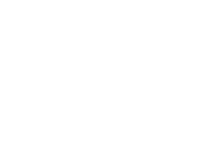 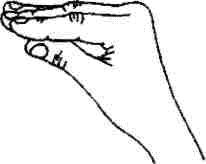 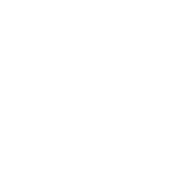 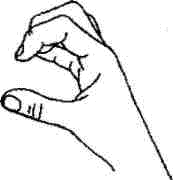 Рис. 5 а, бХоботокОписание движений кисти и пальцев руки.Исходное положение — кисть руки находится горизонтально на уровне солнечного сплетения, пальцы выпрямлены и сомкнуты, ладонь слегка расслаблена, направлена вниз (рис. 3, а).На счет «один» согнуть в нижних фалангах 4 пальца и сомкнуть с большим пальцем руки (рис. 3, б). Удерживать кисть в таком положении под счет от 1 до 10, затем вернуть в исходное положение и удерживать под счет от 1 до 5. Повторить 4—5 раз.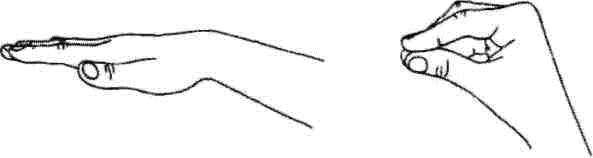 Рис. 3 а, бКачелиОписание движений кисти и пальцев руки.Исходное положение — кисть руки находится горизонтально на уровне солнечного сплетения, пальцы выпрямлены и сомкнуты, ладонь направлена вниз (рис. 17, а).На счет «один» поднять сомкнутые пальцы вверх (рис. 17, в), на счет «два» опустить ладонь вниз (рис. 17, б). Выполнять упражнение под счет от 1 до 10, затем вернуть в исходное положение и удерживать от 1 до 5. Повторить 5—6 раз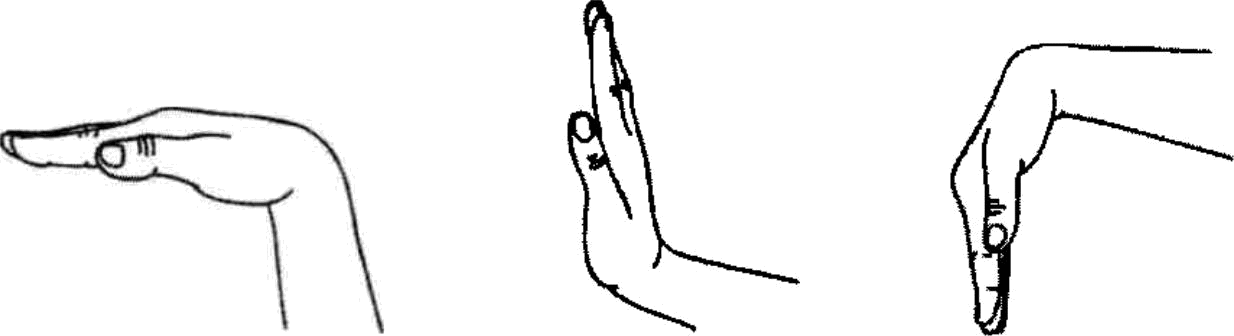 Рис. 17 а, б, в.ЧасикиОписание движений кисти и пальцев руки.Исходное положение — кисть руки находится горизонтально на уровне солнечного сплетения, пальцы выпрямлены и сомкнуты, ладонь направлена вниз (рис. 18, а).На счет «один» повернуть кисть влево (рис. 18, б), на счет «два» повернуть вправо (рис. 18, в). Выполнять под счет от 1 до 10, затем вернуть в исходное положение и удерживать под счет от 1 до 5. Повторить 4—5 раз.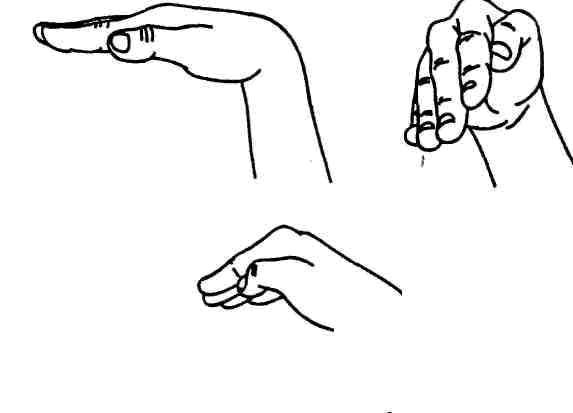 Рис. 18 а, б, в.ЛошадкаОписание движений кисти и пальцев руки.Исходное положение — кисть руки находится горизонтально на уровне солнечного сплетения, 4 пальца сомкнуты с большим пальцем (рис. 22).Под счет от 1 до 10 по очереди смыкать и размыкать 4 пальца с большим пальцем руки, при этом пальцы остаются согнутыми в нижних фалангах. Затем вернуть в исходное положение и удерживать под счет от 1 до 5. Повторить упражнение 6—7 раз.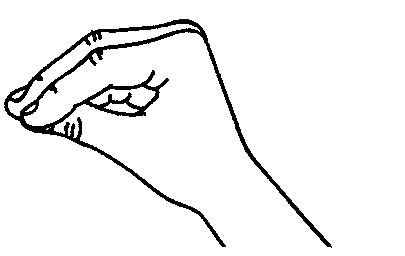 Рис. 22.Чистим зубыОписание движений кисти и пальцев руки.Исходное положение — кисть руки находится горизонтально на уровне солнечного сплетения, пальцы выпрямлены и сомкнуты, ладонь направлена вниз (рис. 14, а).На счет «один» опустить кисть руки вниз (рис. 14, б) и выполнять движения из стороны в сторону, считая от 1 до 5. На счет «два» под нять кисть вверх (рис. 14, б) и так же выполнять движения из сторо ны в сторону, считая от 1 до 5. Пальцы поднятой вверх или опущен ной вниз ладони указывают на верхнее или нижнее положение язы ка. Затем вернуть кисть в исходное положение, удерживать под счет от 1 до 5. Вьшолнять упражнение 6—7 раз.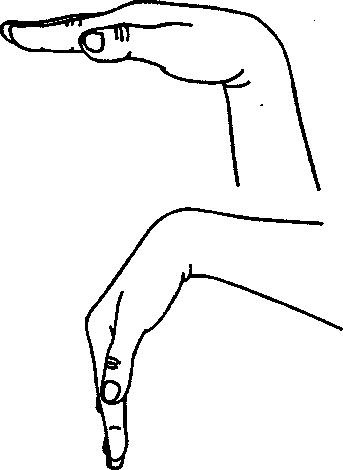 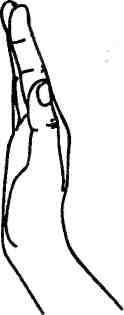 Рис. а, б, вИгра «Поймай звук». Выделение звука [р] среди других звуков (услышав нужный звук ребенок должен хлопнуть в ладоши): а, в, л, р, ш, о, р, б, к, ж, р.  Су-Джок терапия – это оригинальный способ проработки рефлекторных точек кистей и стоп, позволяющий восстановить функции организма, предупредить развитие серьезных заболеваний. Автором метода является профессор из Южной Кореи Пак Чже Ву, попытавшийся собрать воедино древние китайские и тибетские техники. «СУ» - по-корейски - кисть, «ДЖОК» - стопа.  Су – Джок терапия – является одной из нетрадиционных логопедических  здоровьесберегающих технологий.В коррекционно-логопедической работе приемы Су - Джок терапии  позволяет решать  следующие задачи:  нормализовать мышечный тонус, стимулировать  речевые области в коре головного мозга;использовать элементы су-джок терапии на различных этапах работы и этапах занятий по коррекции речи;содействовать снижению двигательной и эмоциональной расторможенности, нормализовать тонус;совершенствовать навыки пространственной ориентации;              развивать, память, внимание.  Применение массажных колец – это наиболее простой способ стимуляции, так как не требуется точного поиска точек.Массаж пальцев эластичным кольцом Су-Джок. / дети поочередно надевают массажные кольца на каждый палец.Раз – два – три – четыре – пять, / сгибать и разгибать пальцы/Вышли пальцы погулять.Этот пальчик самый сильный, самый толстый и большой.Этот пальчик для того, чтоб показывать его.Этот пальчик самый длинный и стоит он в середине.Этот пальчик безымянный, он избалованный самый.А мизинчик хоть и мал, очень ловок и удал.Кинезиологические упражнения Кинезиология – наука о развитии головного мозга через определенные двигательные упражнения.Кинезиологические упражнения – это комплекс движений, позволяющих активизировать межполушарное взаимодействие. «Кулак-ребро-ладонь».  Ребенку показывают три положения руки на плоскости стола, последовательно сменяющих друг друга: ладонь, сжатая в кулак, ладонь ребром, распрямленная ладонь. Ребенок выполняет движения вместе с взрослым, затем по памяти в течение восьми - десяти повторений моторной программы. Пальчиковая гимнастика«Пальчики здороваются» (вариант 1). Кончики пальцев рук соединяются друг с другом: большой с большим, указательный с указательным и т.д.«Пальчики здороваются» (вариант 2). Кончик большого пальца руки поочередно касается кончиков указательного, среднего, безымянного и мизинца.Игра «Третий лишний». (Ребенку предлагается три картинки: в названиях двух из них есть звук [р], в третьей нет данного звука. Назвав все картинки ребенок должен определить лишнюю).Речевой материал: арбуз, груша, апельсин, жираф, бабочка, рыба, рубашка, самовар, зонт, кот, роза, телевизор, расческа, машина, светофор.Игра  «Веселый паровозик». Определение места звука [л] (начало, середина, конец) в слове. (по картинкам).Речевой материал: лопата, лодка, лук, лось, луна, голуб, палатка, юла, яблоко, вилка, дятел, пенал, козел, осел, стул.